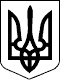 ЩАСЛИВЦЕВСЬКА СІЛЬСЬКА РАДАРОЗПОРЯДЖЕННЯ СІЛЬСЬКОГО ГОЛОВИ15.05.2019  р.                                        №77Про затвердження Інструкції з діловодства в Щасливцевській сільській раді та її виконавчому комітеті Відповідно до Закону України «Про місцеве самоврядування в Україні», Типової інструкції з документування управлінської інформації в електронній формі та організації роботи з електронними документами в діловодстві електронного міжвідомчого обміну та Типової інструкції з діловодства в міністерствах, інших центральних та місцевих органах виконавчої влади, затверджених постановою Кабінету Міністрів України «Деякі питання документування управлінської діяльності» від 17 січня 2018 року № 55:Затвердити Інструкцію з діловодства в Щасливцевській сільській раді та її виконавчому комітеті, що додається.Підприємствам, установам та організаціям, що належать до комунальної власності територіальної громади Щасливцевської сільської ради, керуватися Інструкцією з діловодства в Щасливцевській сільській раді та її виконавчому комітеті, затвердженою згідно з пунктом 1 цього розпорядження.Визнати таким, що втратив чинність розпорядження сільського голови від 19.06.2012 р. № 40/1 «Про Інструкцію з діловодства виконавчого комітету Щасливцевської сільської ради».Контроль за виконанням цього розпорядження покласти на заступника сільського голови з питань виконкому О. П. Бородіну.Сільський голова                     		                                 В. ПЛОХУШКО